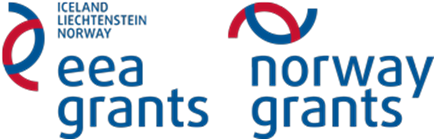 БИОЛОГИЯ, ХИМИЯЗАДАНИЕ 1  Задания для группы: «Корреспонденты».Цель: Создание буклета с целью привлечения в Lahemaa большего количества любителей природы и отдыха.Интеграция с другими предметами: биология, география, родной язык.Оборудование: бумага, диктофон, фотоаппарат/смартфон, ноутбук.Вашей группе необходимо сделать буклет, приглашающий посетить Lahemaa. Для этого сделайте фотографии наиболее привлекательных мест, интересных растений и животных, природных объектов. Возьмите интервью у нескольких встреченных вами людей. Вопросы для интервью придумайте сами.Попробуйте сочинить стихи о Lahemaa.Подумайте, что еще можно сделать для привлечения в Lahemaa большего количества любителей природы и отдыха. Оформите буклетУспеха в работе! 